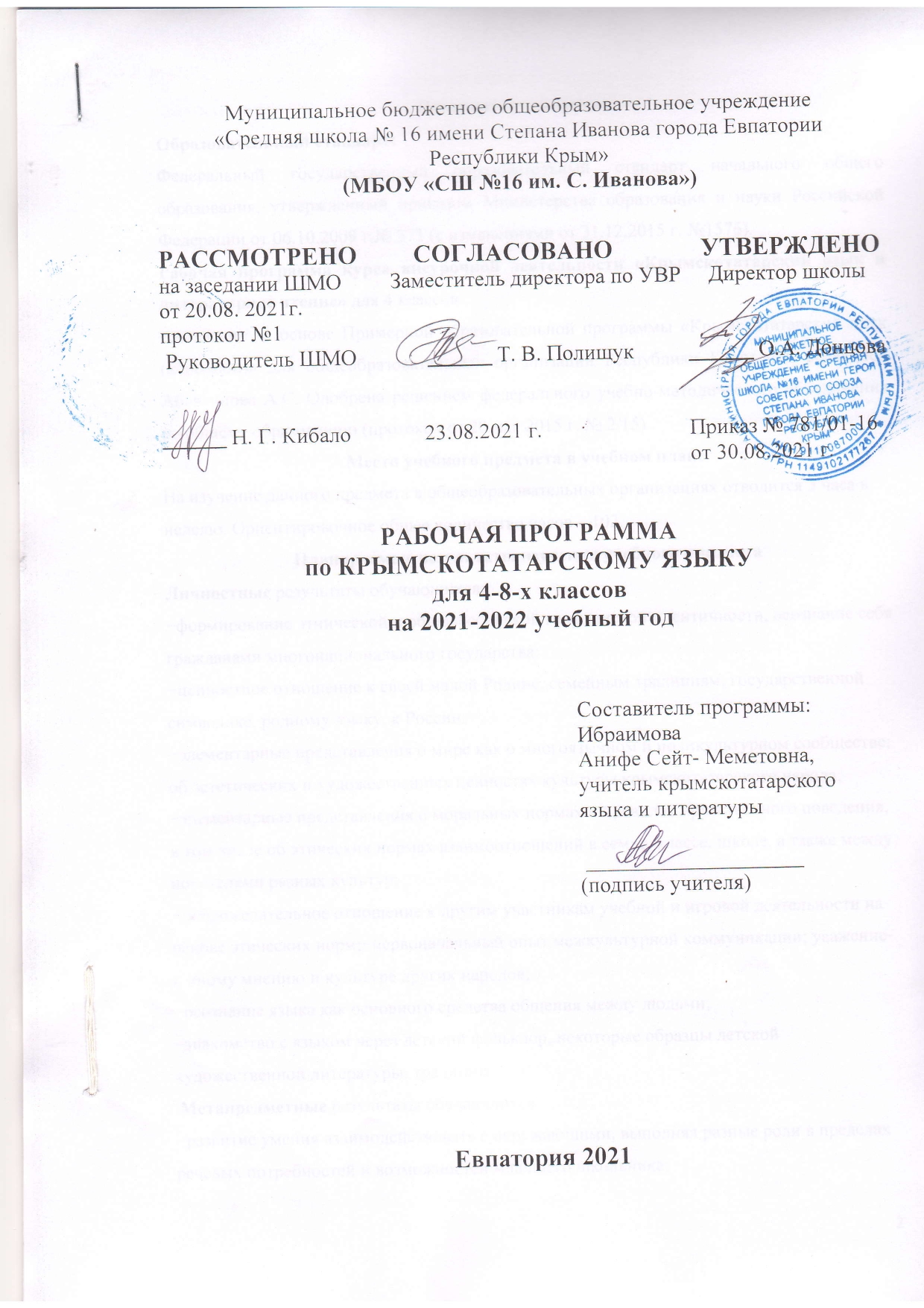 Пояснительная запискаОбразовательный стандарт: Федеральный государственный образовательный стандарт начального общего образования, утвержденный приказом Министерства образования и науки Российской Федерации от 06.10.2009 г.№ 373 (с изменениями от 31.12.2015 г. №1576).Рабочая программа курса внеурочной деятельности «Крымскотатарский язык и литературное чтение» для 4 классовсоставлена на основе Примерной образовательной программы «Крымскотатарский язык (неродной)» для общеобразовательных организаций Республики Крым под редакцией Аблятипова А.С. Одобрена решением федерального учебно-методического объединения по общему образованию (протокол от 20 мая 2015 г. № 2/15) .Место учебного предмета в учебном планеНа изучение данного предмета в общеобразовательных организациях отводится 3 часа в неделю. Ориентировочное общее количество часов – 102.Планируемые результаты изучения учебного предметаЛичностные результаты обучающихся:−формирование этнической и общероссийской гражданской идентичности, осознание себя гражданами многонационального государства;−ценностное отношение к своей малой Родине, семейным традициям, государственной символике, родному языку, к России;−элементарные представления о мире как о многоязычном и поликультурном сообществе; об эстетических и художественных ценностях культуры крымскотатарского народа; −элементарные представления о моральных нормах и правилах нравственного поведения, в том числе об этических нормах взаимоотношений в семье, классе, школе, а также между носителями разных культур;−доброжелательное отношение к другим участникам учебной и игровой деятельности на основе этических норм;−первоначальный опыт межкультурной коммуникации; уважение к иному мнению и культуре других народов;−осознание языка как основного средства общения между людьми;−знакомство с языком через детский фольклор, некоторые образцы детской художественной литературы, традиции. Метапредметные результаты обучающихся: −развитие умения взаимодействовать с окружающими, выполняя разные роли в пределах речевых потребностей и возможностей младшего школьника;−развитие коммуникативных способностей школьника, умения выбирать адекватные языковые и речевые средства для успешного решения элементарной коммуникативной задачи;−формирование умений использовать крымскотатарский язык с целью поиска различной информации, умения составлять диалог на заданную тему;−развитие познавательной, эмоциональной и волевой сфер младшего школьника; формирование мотивации к изучению крымскотатарского языка.Предметные результаты обучающихся:−овладение начальными представлениями о нормах крымскотатарского языка (орфографическими, лексическими, грамматическими), правилами речевого этикета;−приобретение начальных навыков общения в устной и письменной форме с носителями крымскотатарского языка на основе своих речевых возможностей и потребностей; освоение правил речевого и неречевого поведения;−освоение начальных лингвистических представлений, необходимых для овладения на элементарном уровне устной и письменной речью на крымскотатарском языке, расширение лингвистического кругозора;−формирование умений применять орфографические и пунктуационные правила в объеме изученного материала, находить, сравнивать, классифицировать звуки, буквы, части слова, части речи, члены предложения;−формирование понятия о крымскотатарском языке как части национальной культуры народа;−формирование дружелюбного отношения и толерантности к носителям другого языка на основе знакомства с культурной жизнью своих сверстников, с детским фольклором и доступными образцами детской художественной литературы. В результате обучения в начальной школе выпускник научится:−работать с информацией;−понимать на слух речь учителя во время ведения урока, выказывания одноклассников, небольшие тексты и сообщения, построенные на изученном речевом материале;−расспрашивать собеседника, задавая простые вопросы (кто? что? где? когда?) и отвечать на вопросы собеседника;−кратко рассказывать о себе, своей семье, друге; −составлять небольшие описания предмета, картинки (о природе, о школе) по образцу;−читать вслух текст, построенный на изученном языковом материале, соблюдая правила произношения и соответствующую интонацию; −понимать основную информацию услышанного;−извлекать конкретную информацию из услышанного;−понимать детали текста;−читать с полным пониманием содержания;−понимать последовательность описываемых событий, пользоваться языковой догадкой, сокращать, расширять устную и письменную информацию; −использовать полученные знания по крымскотатарскому языку впрактической деятельности и в дальнейшем успешно обучаться в основной школе.  Выпускник получит возможность научиться:−читать тексты различных стилей и жанров в соответствии с целями и задачами;−осознанно строить речевое высказывание в соответствии с коммуникативными задачами; −читать и понимать содержание текста на уровне смысла, а также: – делать выводы из прочитанного;– выражать собственное мнение по поводу прочитанного;– выражать суждение относительно поступков героев;– соотносить события в тексте с личным опытом;−пополнять свои знания. В письме выпускник научится:– правильно списывать текст на крымскотатарском языке, выписывать из него и (или) вставлять в него слова в соответствии с решаемой учебной задачей; – выполнять лексико-грамматические упражнения;– делать записи (выписки из текста);– делать подписи к рисункам;−писать краткое поздравление (с днем рождения, с праздником) с опорой на образец;– отвечать письменно на вопросы. Объектом оценки предметных результатов служит способность обучающихся решать учебно-познавательные и учебно-практические задачи. Оценка достижения этих предметных результатов ведётся как в ходе текущего и промежуточного оценивания, так и в ходе выполнения итоговых проверочных работ. Содержание учебного предметаРечевые уменияВ процессе обучения учащиеся должны овладеть крымскотатарским языком как средством общения, уметь им пользоваться в устной и письменной формах. Аудирование, говорение, чтение и письмо – это виды речевой деятельности, которые должны быть сформированы у учащихся, чтобы осуществлять общение в устной и письменной формах. Говорение. Участие в диалоге в ситуациях повседневного общения, а также в связи с прочитанным или прослушанным произведением: диалог этикетного характера – уметь приветствовать и отвечать на приветствие, познакомиться, представиться, попрощаться, поздравить и поблагодарить за поздравление, извиниться; диалог-расспрос – уметь задавать вопросы: кто? что? когда? где? куда?; диалог-побуждение к действию - уметь обратиться с просьбой и выразить готовность или отказ ее выполнить, используя побудительные предложения. Объем диалогического высказывания - 2-3 реплики с каждой стороны. Соблюдение элементарных норм речевого этикета, принятых в крымскотатарском языке. Составление небольших монологических высказываний: рассказ о себе, своем друге, своей семье; описание предмета, картинки; описание персонажей прочитанной сказки с опорой на картинку.Объем монологического высказывания – 4-5 фраз.Слушание (аудирование)Восприятие и понимание речи учителя и собеседников в процессе диалогического общения на уроке; небольших простых сообщений; основного содержания несложных сказок, рассказов с опорой на иллюстрацию. Время звучания текста для аудирования – до 1 минуты.ЧтениеЧтение вслух небольших текстов, построенных на изученном языковом материале; соблюдение правильного ударения в словах, фразах, интонации в целом. Чтение про себя и понимание текстов, содержащих только изученный материал, а также несложных текстов, содержащих отдельные новые слова; нахождение в тексте необходимой информации (имени главного героя; места, где происходит действие, количество действующих лиц). Использование двуязычного словаря учебника. Объем текстов – примерно 60-80 слов.Письмо и письменная речьСписывание текста; вписывание в текст и выписывание из него слов, словосочетаний, предложений, абзаца. Написание с опорой на образец, словарные диктанты, диктанты по предметным рисункам.Языковые знания и навыки Графика и орфографияВсе буквы алфавита и звуко-буквенные соответствия. Основные правила чтения и орфографии (например, специфических букв гъ ,къ, дж, нъ). Написание наиболее употребительных слов, вошедших в активный словарь.Фонетическая сторона речиАдекватное произношение и различение на слух всех звуков и основных звукосочетаний крымскотатарского языка. Ударение в слове, особенность ударений в крымскотатарском языке. Интонация утвердительного, вопросительного (с вопросительным словом и без него) и побудительногопредложений.Лексическая сторона речи Лексические единицы, обслуживающие ситуации общения в пределах тематики начальной школы, в объеме 350-400 лексических единиц для двустороннего (рецептивного и продуктивного) усвоения: простейшие устойчивые словосочетания, синонимы, антонимы, омонимы, реплики речевого этикета, отражающие культуру крымскотатарского народа. Начальное представление о способах словообразования - аффиксация в именах существительных.МорфологияЧасти речи. Имя существительное. Значение и употребление в речи. Различение имен существительных одушевленных и неодушевленных по вопросам ким? не? Выделение имен существительных собственных и нарицательных. Изменение имен существительных по числам. Начальная форма имени существительного. Изменение имен существительных по падежам в непритяжательной форме. Различение падежных вопросов и аффиксов.  Принадлежность у имен существительных. Чередование согласных в корне слова у существительных в форме принадлежности (чечек–чечегим).Имя прилагательное. Значение и употребление в речи. Степени сравнения имен прилагательных: сравнительная и превосходная. Имя числительное. Общее представление о числительном. Значение и употребление в речи количественных и порядковых числительных. Использование числительных в датах.Местоимение. Общее представление о местоимении. Притяжательные местоимения. Значение и употребление в речи. Указательные местоимения в единственном и множественном числе. Глагол. Спряжение глаголов в настоящем, прошедшем и будущем временах.Наречие. Наречие меры и степени. Наречие образа действий.Предложение. Сложное предложение с союзом лякин. Точка. Запятая. Вопросительный знак.Основные правила пунктуации. Точка. Запятая. Вопросительный знак. Восклицательный знак.Тематическое планированиеКоличество часов в 4 классе (вместе с уроками закрепления и контролем)- 102.Календарно-тематическое планирование№Кол-во часовПредметное содержаниематериалаГрамматическая сторона речи1.13 ч.Я и моя семья. Отдых с семьёй. Праздники в семье. Угощения. Любимая еда.    Имя существительное. Принадлежность у имен существительных. Чередование согласных в корне слова у существительных в форме принадлежности (чечек-чечегим)2.11 ч.Я и мои друзья. Знакомство. Письмо другу. Лексика. Имя прилагательное. Степени сравнения имен прилагательных. 3.8 ч.Человек. Занятия в будние и выходные дни. Описание внешности человека. Выбор профессии.Имя числительное. Порядковые и количественные числительные от 1 до 100. Использование числительных в датах.4.8 ч.Моя школа. Классная комната. Школьные принадлежности. Учебные предметы. Распорядок дня в школе. Занятия детей на уроке и на перемене. Школьные ярмарки. Местоимение. Притяжательные местоимения. Указательные местоимения в единственном и множественном числе.5.7 ч.Мой дом. Дом/квартира: комнаты и предметы мебели и интерьера. Моя комната. Работа по дому.Глагол. Спряжение глаголов в настоящем, прошедшем и будущем временах.6.13 ч.Природа. Любимое время года. Погода: занятия в различную погоду. Описание природы.Глагол. Спряжение глаголов в настоящем, прошедшем и будущем временах.7.9  ч.Мир вокруг меня. Животные, описание животных. Животные в цирке, на ферме и в зоопарке.Наречие. Наречие меры и степени. Наречие образа действий.8.11 ч.Край, в котором я живу. Мой город/деревня: общественные места, места отдыха. Развлечения в городе. Достопримечательности. Предложение. Сложное предложение с союзом лякин. Точка. Запятая. Вопросительный знак.9.22 ч.Мир моих увлечений. Путешествия. Любимые занятия. Путешествие по родному краю. Основные правила пунктуации. Точка. Запятая. Вопросительный знак. Восклицательный знак. Повторение.  № п/п№ п/пДатаДатаТема урокапланФактПланфакт1. Я и моя семья. Имя существительное (13ч.)1. Я и моя семья. Имя существительное (13ч.)1. Я и моя семья. Имя существительное (13ч.)1. Я и моя семья. Имя существительное (13ч.)1. Я и моя семья. Имя существительное (13ч.)1.03.09Моя семья. Имя существительное.2.06.09Моя семья - моя радость. Склонение имён существительных по падежам.3.07.09Обязанности членов моей семьи. Родительный падеж.4.10.09Обязанности членов моей семьи. Принадлежность у имён существительных. Говорение.5.13.09Традиции моей семьи. Имя существительное Дательный падеж.6.14.09Увлечения членов моей семьи. Имя существительное. Винительный  падеж. 7.17.09Возраст членов семьи. Местный падеж.8.20.09Покупки. Исходный падеж.9.21.09Подарки. Аффиксы принадлежности.10.24.09Вкусная крымскотатарская еда. Чередование согласных в корне слова у существительных в форме слова. 11.27.09Вкусная крымскотатарская еда. Аффиксы сказуемости.12.29.09Р.р.-1. Устное сочинение на тему: «Семья-основа нации».13.30.09Закрепление изученного по теме «Я и моя семья». Обобщение знаний об имени существительном.2. Я и мои друзья. Знакомство. Лексика. Имя прилагательное (11 ч.)2. Я и мои друзья. Знакомство. Лексика. Имя прилагательное (11 ч.)2. Я и мои друзья. Знакомство. Лексика. Имя прилагательное (11 ч.)2. Я и мои друзья. Знакомство. Лексика. Имя прилагательное (11 ч.)2. Я и мои друзья. Знакомство. Лексика. Имя прилагательное (11 ч.)14.04.10Мои друзья. Антонимы.15.05.10Дружелюбность. Синонимы.16.08.10Черты характера. Состав слова. Корень. Однокоренные слова.17.11.10Одежда. Состав слова. Корень. Однокоренные слова.18.12.10Национальный костюм крымских татар. Формообразующие суффиксы.19.15.10Внешность. Словообразующие суффиксы.20.18.10Внешность. Имя прилагательное как часть речи.21.19.10Письмо другу. Образование прилагательных от существительных.22.22.10Письмо другу. Письмо.23.25.10Р.р.-2. Описание внешности человека. Правописание прилагательных.24.26.10Закрепление изученного по теме «Я и мои друзья. Знакомство». Обобщение знаний об имени прилагательном.3. Человек. Имя числительное. (8 ч.)3. Человек. Имя числительное. (8 ч.)3. Человек. Имя числительное. (8 ч.)3. Человек. Имя числительное. (8 ч.)3. Человек. Имя числительное. (8 ч.)25.29.10Человек. Части тела. Имя числительное.26.08.11Распорядок дня. Количественные числительные. 27.09.11Обозначение времени. Количественные числительные.28.12.11Обозначение времени. Порядковые числительные.29.15.11Профессии. Порядковые числительные.30.16.11Профессии. Аудирование.31.19.11Р.р.-3. Диалог. Моя любимая профессия.32.22.11Закрепление изученного по теме «Человек». Обобщение знаний об имени числительном.4. Моя школа. Местоимение. (8 ч.)4. Моя школа. Местоимение. (8 ч.)4. Моя школа. Местоимение. (8 ч.)4. Моя школа. Местоимение. (8 ч.)4. Моя школа. Местоимение. (8 ч.)33.23.11Моя школа. Местоимение.34.26.11Классная комната. Местоимение.35.29.11Учебные предметы. Личные местоимения.36.30.11Распорядок дня в школе. Чтение.37.03.12Занятия детей на уроке и на перемене. Склонение личных местоимений.38.06.12В библиотеке. Склонение личных местоимений.39.07.12Р.р.-4. В библиотеке.40.10.12Закрепление изученного по теме «Моя школа». Обобщение знаний о местоимении.5. Мой дом. Глагол. (7 ч.)5. Мой дом. Глагол. (7 ч.)5. Мой дом. Глагол. (7 ч.)5. Мой дом. Глагол. (7 ч.)5. Мой дом. Глагол. (7 ч.)41.13.12Дом/квартира. Глагол.42.14.12Комнаты. Глагол.43.17.12Моя комната. Положительная форма глагола.44.20.12Р.р.-5. Описание комнаты. 45.21.12Предметы мебели и интерьера. Положительная форма глагола.46.24.12Работа по дому. Отрицательная форма глагола.47.27.12Контрольная работа №1. 6. Природа. Глагол. (13 ч.)6. Природа. Глагол. (13 ч.)6. Природа. Глагол. (13 ч.)6. Природа. Глагол. (13 ч.)6. Природа. Глагол. (13 ч.)48.28.12Времена года. Отрицательная форма глагола.49.10.01Любимое время года. Время глагола.50.11.01Р.р.-6. Описание. Моя любимая пора.51.14.01Природные явления зимой. Время глагола.52.17.01Природные явления весной. Прошедшее время глагола.53.18.01Природные явления летом. Прошедшее время глагола.54.21.01Природные явления осенью. Настоящее время глагола.55.24.01Работа в саду и огороде. Чтение.56.25.01Работа в саду и огороде. Настоящее время глагола.57.28.01Лес. Будущее время глагола.	58.31.01Горы. Будущее время глагола.59.01.02Море. Будущее время глагола.60.04.02Закрепление изученного по теме «Природа». Обобщение знаний о глаголе.7. Мир вокруг меня. Наречие.(9 ч.)7. Мир вокруг меня. Наречие.(9 ч.)7. Мир вокруг меня. Наречие.(9 ч.)7. Мир вокруг меня. Наречие.(9 ч.)7. Мир вокруг меня. Наречие.(9 ч.)61.07.02Домашние животные. Уход за ними. Наречие.62.08.02Домашние питомцы. Уход за ними. Наречие.63.11.02Животные на ферме. Наречие.64.14.02Дикие животные. Разряды наречий.65.15.02Дикие птицы. Разряды наречий.66.18.02Животные в цирке. Письмо.67.21.02Животные в зоопарке. Разряды наречий.68.22.02Р.р.-7. Устный рассказ. Мой домашний питомец.69.25.02Закрепление изученного по теме «Мир вокруг меня». Обобщение знаний о наречии.8. Край, в котором мы живём. Предложение. (11 ч.)8. Край, в котором мы живём. Предложение. (11 ч.)8. Край, в котором мы живём. Предложение. (11 ч.)8. Край, в котором мы живём. Предложение. (11 ч.)8. Край, в котором мы живём. Предложение. (11 ч.)70.28.02Моя Родина-Крым. Предложение.71.01.03Мой город/деревня. Общественные места.Средства связи предложений в тексте.72.04.03Мой город/деревня. Места отдыха. Главные члены предложения.73.11.03Развлечения в городе. Аудирование.74.14.03Достопримечательности моего города. Главные члены предложения.75.15.03Достопримечательности Крыма. Второстепенные члены предложений.76.28.03Достопримечательности Крыма. Второстепенные члены предложений.77.29.03Достопримечательности России. Однородные члены предложений.78.01.04Р.р.-8. Мой любимый край. 79.04.04Где родились и выросли мои бабушки и дедушки?Однородные члены предложений.80.05.04Закрепление изученного по теме «Мир вокруг меня». Обобщение знаний о предложении.9. Мир моих увлечений. Путешествия. Основные правила пунктуации. Повторение. (22 ч.)9. Мир моих увлечений. Путешествия. Основные правила пунктуации. Повторение. (22 ч.)9. Мир моих увлечений. Путешествия. Основные правила пунктуации. Повторение. (22 ч.)9. Мир моих увлечений. Путешествия. Основные правила пунктуации. Повторение. (22 ч.)9. Мир моих увлечений. Путешествия. Основные правила пунктуации. Повторение. (22 ч.)81.08.04Любимые книги. Сообщение, вопрос, побуждение к действию. Как они выражаются в предложении?82.11.04Любимые игры и занятия. Сообщение, вопрос, побуждение к действию. Как они выражаются в предложении?83.12.04Любимые игры и занятия. Сообщение, вопрос, побуждение к действию. Как они выражаются в предложении?84.15.04Виды транспорта. Знаки препинания в предложениях с однородными членами.85.18.04Виды транспорта в моём городе. Знаки препинания в предложениях с однородными членами.86.19.04Пешеходный переход. Правила дорожного движения. Знаки препинания в предложениях с однородными членами.87.22.04Спорт. Знаки препинания в предложениях с обращением.88.26.04Спорт в моей жизни. Знаки препинания в предложениях с обращением.89.29.04Прогулка в зоопарке. Знаки препинания в предложениях с обращением.90.06.05Прогулка в парке. Повторение.91.10.05Посещение театра. Диалог.92.13.05Путешествие по родному краю. Повторение.93.16.05Путешествие по родному краю. Повторение.94.17.05Р.р.-9. Устный рассказ. В какой стране или городе я бы хотел побывать.95.20.05Контрольная работа №296.23.05Закрепление изученного по теме «Мир моих увлечений. Путешествия». Обобщение знаний о предложении.97.24.05Повторение изученного материала в 4-ом классе.98.27.04Резервный час.99.Резервный час.100.Резервный час.101.Резервный час.102.Резервный час.